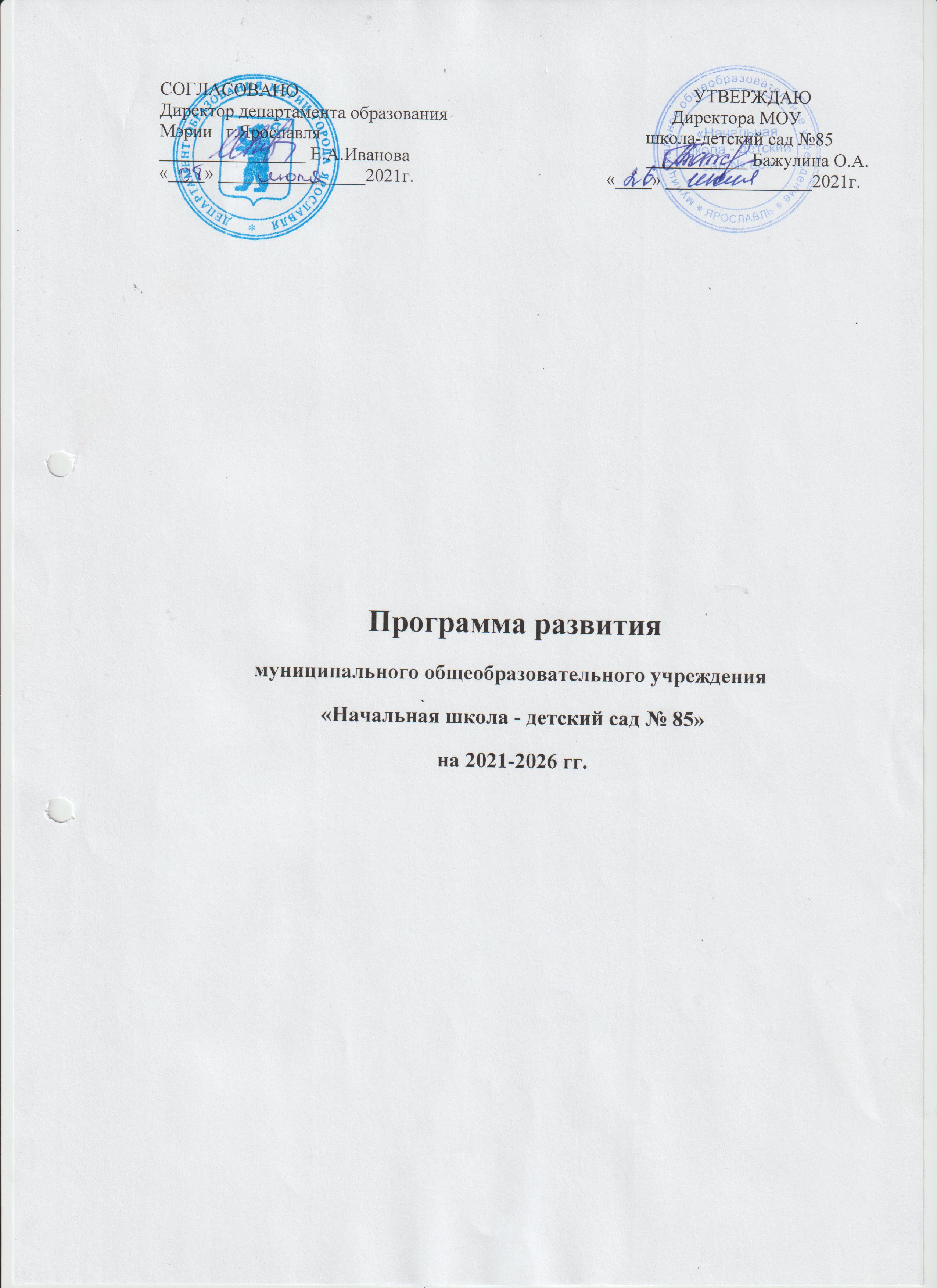 Развитие - процесс сложный и длительный, требующий организации, согласованности действий всех сотрудников школы- детского сада, контроля над промежуточными результатами. Целевыми установками образовательной политики государства на современном этапе стало осуществление комплекса мероприятий, направленных на повышение качества образовательных услуг, рост профессиональной компетентности педагога. Эффективное решение этих задач возможно только в учреждении, готовом работать в инновационном режиме, конкурентоспособном на рынке образовательных услуг. Правительством Российской Федерации при разработке национального проекта в сфере образования до 2025 года было поставлено решение многих задач в том числе:а) достижение следующих целей и целевых показателей: обеспечение глобальной конкурентоспособности российского образования, вхождение Российской Федерации в число 10 ведущих стран мира по качеству общего образования; воспитание гармонично развитой и социально ответственной личности на основе духовно-нравственных ценностей народов Российской Федерации, исторических и национально-культурных традиций; б) решение следующих задач: формирование эффективной системы выявления, поддержки и развития способностей и талантов у детей и молодежи, основанной на принципах справедливости, всеобщности и направленной на самоопределение и профессиональную ориентацию всех обучающихся; создание условий для раннего развития детей в возрасте до трех лет, реализация программы психологопедагогической, методической и консультативной помощи родителям детей, получающих дошкольное образование в семье;  создание современной и безопасной цифровой образовательной среды, обеспечивающей высокое качество и доступность образования всех видов и уровней; Основной целью образовательной политики в сфере дошкольного образования является обеспечение гарантий доступного и качественного дошкольного образования, обеспечивающего равные стартовые условия для последующего успешного обучения ребенка в школе. Программа развития школы-детского сада – нормативная модель совместной деятельности педагогического коллектива, определяющего исходное состояние системы, образ желаемого будущего состояния, состав и структуру действий по переходу от настоящего к будущему. Назначение программы:- Развитие потенциала учреждения.-  Повышение качества его использования.-  Разработка системы действий, необходимых для изменений в лучшую сторону содержания, форм и методов воспитательно-образовательного процесса. Следует особо отметить, что в наше время любое дошкольное  и младшего школьное образовательное учреждение не может работать, не реагируя на прогрессивные изменения российского общества, изменяющиеся запросы к качеству дошкольного образования. Исходя из этого, существует необходимость создания Программы развития МОУ «Начальная школа -детский сад №85», предполагающей в будущем достижение следующих результатов:Поднятие престижа МОУ« Школа-сад №85» в глазах общественности, построение взаимодействия с общественными организациями, налаживание сотрудничества с семьями воспитанников.   Создание механизмов, обеспечивающих высокий уровень охраны и укрепления здоровья детей, обеспечению их психологической защищённости и положительного эмоционального самочувствия.  Повышение профессиональной компетентности педагогов в соответствии современных требований. В процессе разработки программы развития авторы программы основывались на том, что оптимизация развития системы дошкольного образования возможна лишь при освоении инноваций, изучении современных образовательных рекомендаций.  Пояснительная записка Творческой группой МОУ «  Школа-сад №85»  была разработана Программа развития на период с 2021 по 2026 годы. Программа развития спроектирована, исходя из конкретного анализа исходного состояния МОУ «  Школа-сад №85», территориальной специфики (возможности внешнего окружения школы- детского сада), специфики контингента детей, потребностей родителей воспитанников, а также с учетом возможных рисков в процессе реализации программы. Обеспечивая свое назначение, Программа развития обладает следующими качественными характеристиками: • актуальность - программа ориентирована на решение наиболее значимых проблем для будущей (перспективной) системы образовательной деятельности детского сада; • прогностичность - данная программа отражает в своих целях и планируемых действиях не только сегодняшние, но и будущие требования к дошкольному учреждению. Просчитываются риски, возникновение которых возможно при реализации программы; намечается соответствие программы изменяющимся требованиям и условиям, в которых она будет реализоваться; • рациональность - программой определены цели и способы их достижения, которые позволят получить максимально возможные результаты; • реалистичность - программа призвана обеспечить соответствие между желаемым и возможным, т.е. между целями программы и средствами для их достижения; • целостность - наличие в программе всех структурных частей, обеспечивающих полноту состава действий, необходимых для достижения цели и согласованность связей между ними; • контролируемость - в программе определены конечные и промежуточные цели, задачи, которые являются измеримыми, сформулированы критерии оценки результатов развития МОУ « Школа-сад №85»;  • нормативно-правовая адекватность - соотнесение целей программы и планируемых способов их достижения с законодательством федерального, регионального, муниципального и локального уровней; • чувствительность - свойство программы своевременно обнаруживать отклонения реального положения дел от предусмотренного программой для своевременного принятия соответствующего решения. Программа развития МОУ«Начальная школа- детский сад №85  » определяет стратегию совершенствования системы образования; характеризует имеющиеся основные тенденции, цели, задачи образования в детском саду, особенности организации кадрового и методического обеспечения образовательной деятельности и инновационных преобразований образовательной системы, критерий эффективности, планируемые конечные результаты. С её помощью коллектив школы -детский сад реализует свою специфическую модель развития, учитывающую реальную обстановку и условия, выполняющую определенный социальный заказ, обеспечивающую конкретную результативность. Программа развития, способствуя формированию современного образовательного пространства МОУ « Школа-сад №85», определяет основные задачи образовательного учреждения, помогает выстроить концепцию развития, разработать проблемные направления, стратегические линии на будущее. Разрабатывая пути обновления педагогической деятельности, в программе учитываются тенденции социальных преобразований, запросы родителей, интересы детей, профессиональные возможности педагогов. Авторы программы оставляют за собой право вносить изменения и дополнения в содержание документа с учетом возможных законодательных изменений, финансовых корректировок и на основе ежегодного анализа хода реализации мероприятий по развитию учреждения. Система управленческих действий заложенных в программу затрагивает всех участников образовательных отношений: детей, педагогов, администрацию, родителей.  Координация и контроль возлагается на директора  МОУ « Школа-сад №85».Паспорт программы развития муниципального общеобразовательногоучреждения «Начальная школа - детский сад № 85»на 2021-2026 гг.1. Стратегический анализ деятельности МОУ школа – детский сад № 85 1.1. Общая информация МОУ школа – детский сад № 85 создано 23.07.2013 г. в результате реорганизации МДОУ № 64 и начальной школы № 61.Учредительные документы юридического лица (в соответствии со ст. 52 Гражданского кодекса Российской Федерации) в наличии и оформлены в установленном порядке: - Устав муниципального образовательного учреждения для детей дошкольного и младшего школьного возраста начальная школа – детский сад № 85, от "25" июня 2013 года; - Свидетельство о государственной регистрации права оперативного управления от "03 " октября 2013 г. 76-АБ №794403, 76- АБ №794405; - Свидетельство о государственной регистрации права постоянного бессрочного пользования земельным участком от "14" марта 2014г. 76-АБ №940406, 76-АБ №940407; - Свидетельство об аккредитации организации выдано "26" мая 2014 г., Департаментом образования Ярославской области_ Серия 76 А01 №0000378, срок действия свидетельства с "26" мая 2014г. до "26" мая 2026 года. - Лицензия на право ведения образовательной деятельности установленной формы выданная "04" сентября 2014 г., серия 76 Л01, № 0000601, Департаментом образования Ярославской области, срок действия лицензии - __бессрочная. 2. Паспорт безопасности организации от "14" февраля  2020 года оформлен. Декларация пожарной безопасности организации от "04" августа  2020 г. оформлена. 3. Образовательная деятельность осуществляется по адресу: Начальная школа – г. Ярославль, пос. Прибрежный, д.18,а Детский сад – г. Ярославль, пос. Прибрежный, д.31. 4.Директор МОУ школы – детский сад № 85 – Бажулина Ольга Александровна5. Количество обучающихся (воспитанников) /классов (групп)_120 воспитанников – 6 групп в детском саду, 52 ученика – 4 класса начальной школы. 6.Особенности организации образовательного процесса (используемые образовательная программа начального общего образования. Общеобразовательная программа дошкольного образования в группах общеразвивающей направленности. 7. Методическая тема учреждения «Преемственность образования: детский сад – начальная школа». 8.Основные направления деятельности – начальное общее образование и дошкольное образование. 9. Показатели деятельности МОУ школа – детский сад № 85 за 2013-2014 уч. год отражены в приложениях №1,№2. 1.2. Системный анализ развития образовательного учреждения МОУ школа – детский сад № 85 расположена в самом дальнем уголке Фрунзенского района г.Ярославля, в пос. Прибрежном, на территории которого нет других образовательных учреждений, нет культурных учреждений. Поэтому школа и детский сад для детей и жителей посёлка являются не только учебным центром, но и культурным, досуговым. Оценка стратегических возможностей развития образовательного учреждения основывается на совокупности внешних факторов, оказывающих влияние на социально-экономическую систему и осуществляется на базе STEPанализа, предполагающего оценку влияния и вероятность возникновения социокультурных, технологических, экономических и политико-правовых факторов в разрезе единого образовательного пространства. В ходе разработки программы были проведены интервью, в которых приняли участие эксперты – специалисты департамента образования мэрии города Ярославля, представители родительской общественности, педагогический коллектив, члены Наблюдательного совета, выявлено преобладание положительных показателей реорганизации учреждения на всех уровнях. В целом, характер влияния на образовательное учреждение отдельных факторов и возможная реакция учреждения проявляются следующим образом. Внешний социальный анализ: предполагаемый контингент учащихся начальной школы напрямую зависти от анализа демографической характеристики (рост рождаемости с 2007 года, даты введения в действие программы по материнскому капиталу – благотворно отразиться, и в 2018 г. наполняемость 1 класса будет соответствовать нормативным значениям. В детском саду группы будут сформированы в основном детьми из пос. Прибрежный. Технологический анализ: обзор возможностей, которые наука открывает для реализации образовательных услуг (внедрений новых технологий в процесс обучения, к примеру, интерактивные доски, постоянно обновляющееся программное обеспечение). Вместе с тем, изношенные электросети здания начальной школы, не позволят использовать данный фактор в полном объёме. Экономический анализ: т.к. МОУ школа – детский сад № 85 является автономным, при расчёте нормативных затрат на оказание муниципальных услуг применяется понижающие коэффициенты, компенсировать за счёт доходов от оказания платных услуг учреждение не может, учреждение платных услуг не оказывает по причине отсутствия платёжеспобного спроса и материально- технической базы. В целом наблюдающийся рост цен на материально-техническое оснащение повлекут повышение расходов учреждения. Политический анализ: анализ нормативных актов Правительства РФ определяет изменение конкурентной ситуации на рынке образовательных услуг, выделяет новые возможные направления образовательных услуг. (Анализ изменений законодательной базы, требующих массового разъяснения, поможет расширить образовательному учреждению спектр, оказываемых им образовательных услуг, повысить уровень профессиональных компетенций коллектива.) Факторы влияния, рассматриваемые в ходе STEP-анализаНаиболее выраженные отрицательные оценки имеют неблагоприятные демографические тенденции, экономическая ситуация, система финансирования учреждения, отсутствие материально-технической базы. Неблагоприятное влияние на социально-экономическое развитие учреждения оказывают низкое качество территориального развития и отсутствие социальной инфраструктуры в пос. Прибрежный.На основе проведённого анализа построен «Профиль факторов влияния, уровень 2020 г.) Таким образом, вышеуказанные факторы позволяют определить существенное влияние изменений внешней среды на деятельность образовательного учреждения. Особое значение имеют экономические факторы. При сложившейся системе финансирования, исходя из наполняемости классов, формирование единого образовательного пространства «детский сад – начальная школа» будет сдерживаться. Специфика учреждения, наличие двух структурных подразделений и двух сложившихся коллективов, определяет различия стратегического потенциала учреждения. Рабочая таблица оформления результатов SWOT-анализаКомплексный стратегический анализ МОУ школа – детский сад № 85 Результаты SWOT–анализа показывают, что программные мероприятия и стратегические усилия должны быть направлены на устранение слабых сторон, решения комплексных задачи, поставленных перед учреждением в ходе реорганизации.2.Концепция развития МОУ школа – детский сад № 85 Миссия нашего образовательного учреждения на данном этапе состоит в том, чтобы создать наиболее благоприятные условия формирования системы преемственности «детский сад – начальная школа». Стратегическая перспектива – определение условий для создания школы личностного развития – это именно тот ориентир, который определяет развитие нашего образовательного учреждения. Поэтому мы стремимся к созданию такого образовательного пространства школы и детского сада, которое позволит обеспечить социальную адаптацию детей ясельных групп, разностороннее развитие и дошкольное образование детей дошкольных групп, личностный рост обучающихся, а также реализация педагогического потенциала всего коллектива.трактовка миссии МОУ школа – детский сад № 85 логично подтолкнула нас к выбору модели школы личностного развития, которая, по нашему мнению, способна удовлетворить образовательные потребности всех субъектов образовательного процесса. В определении перспектив развития МОУ школа – детский сад № 85 мы исходим из того, что развитие как таковое, не должно заменять функционирование, которое позволяет нам добиваться достаточно стабильных результатов благодаря устоявшимся условиям нашей работы. Развитие МОУ школа – детский сад № 85, на наш взгляд, должно не ломать то, что устоялось, а органически входить в систему наших ценностей, традиций и всего того, что составляет уклад образовательного учреждения.Образ будущей модели: - МОУ школа – детский сад № 85 не отдельные учреждения, а единая организация, открытая социуму с матричной системой управления, делегированием полномочий, где образовательный и воспитательный потенциал усиливается традициями, сложившиеся в школе и детском саду; - МОУ школа – детский сад № 85, где работает творческий коллектив учителей и воспитателей, педагогов, где на научной основе проводится мониторинг качества знаний обучающихся, их воспитанности и развития; - МОУ школа – детский сад № 85, где заботятся о здоровье учащихся и воспитанников, где применяются современные педагогические технологии, где обучающиеся не только усваивают информацию, но и осваивают ключевые компетенции, методы, способы, мышления и деятельности, на основе развития своих способностей; - МОУ школа – детский сад № 85, где преобладают «субъект – субъектные» отношения, помогающие каждому участнику образовательного процесса занять место в культуре и социуме, соответствующее его интересам и способностям; - МОУ школа – детский сад № 85, где воспитатели, учителя и педагоги занимаются развитием личности обучающихся посредством разнообразных форм организации осмысленной деятельности обучающихся на основе собственной мотивации и ответственности за результат. 2.Стратегическая перспектива – преемственность – объективная необходимая связь между новым и старым в процессе развития. Непрерывность образования понимается как обеспечение этой необходимой связи в процессе, как согласованность и перспективность всех компонентов системы (целей, задач, содержания, методов, средств, форм организации воспитания и обучения) на каждом уровне образования. Таким образом, преемственность — это не только подготовка к новому, но и сохранение и развитие необходимого и целесообразного старого, связь между новым и старым как основа поступательного развития. Непрерывность дошкольного и начального общего образования предполагает решение следующих приоритетных задач. На уровне дошкольного образования:- приобщение детей к ценностям здорового образа жизни; - обеспечение эмоционального благополучия каждого ребенка, развитие его положительного самоощущения; - развитие инициативности, любознательности, произвольности, способности к творческому самовыражению; - формирование знаний об окружающем мире, стимулирование коммуникативной, познавательной, игровой активности детей в различных видах деятельности; - развитие компетентности в сфере отношений к миру, людям, себе, включение детей в различные формы сотрудничества (со взрослыми и детьми разного возраста). На уровне начального общего образования: - становление основ гражданской идентичности и мировоззрения обучающихся; - формирование основ умения учиться и способности к организации своей деятельности; - умение принимать, сохранять цели и следовать им в учебной деятельности, планировать свою деятельность, осуществлять ее контроль и оценку, взаимодействовать с педагогом и сверстниками в учебном процессе; - духовно-нравственное развитие и воспитание обучающихся, предусматривающее принятие ими моральных норм, нравственных установок, национальных ценностей; - осознанное принятие ценностей здорового образа жизни и регуляция своего поведения в соответствии с ними, совершенствование достижений дошкольного развития, специальная помощь по развитию сформированных в дошкольном детстве качеств; - индивидуализация процесса обучения, особенно в случаях опережающего развития или отставания. Целевые ориентиры ФГОС дошкольного образования - Универсальные учебные действия ФГОС начального общего образованияВажно отметить тот факт, что предпосылки УУД дошкольника находят свое развитие на начальном уровне образования, на это указывают данная таблица: мотивация к школе, взаимоотношение со сверстниками, организаторские способности, коммуникативные навыки и взаимодействие с окружающим миром и др. Таким образом, обобщая и сопоставляя требования к выпускнику детского сада в соответствии с ФГОС ДО и требования к результатам обучающихся начального общего образования в соответствии с ФГОС НШ, четко вырисовывается преемственная связь. С целью обеспечения качественного дошкольного и начального общего образования, педагоги МОУ школа – детский сад № 85 должны умело подойти к реализации ФГОС. Вместе с тем, введение в действие ФГОС ДО является сложным и многоплановым процессом. Задача преемственности как единой линии развития ребенка будет нами совместно решена (педагогами детского сада и начальной школы), а это значит, что наши дети полноценно проживут дошкольный период детства и приобретут ту самую равную стартовую площадку для успешного школьного обучения.3.План реализации ПрограммыНаправление 1. Модернизация содержательной и технологической сторон образовательного процессаЦель. Совершенствование образовательного процесса, определяющего личностное развитие обучающихся. Развитие материально-технической и методической базы для перехода на ФГОС дошкольного образования. Совершенствование дифференциации подходов и форм работы с учащимися начальной школы для повышения результативности промежуточных и итоговых испытаний. ПЛАН МЕРОПРИЯТИЙНаправление 2. Создание условий, обеспечивающих личностное развитие всех субъектов образовательного процесса Цель.Начальная школа. Достижение положительной динамики развития личностных качеств и ключевых компетенций учащихся начальной школы и профессиональной компетентности педагогов, Повышение квалификации административных кадров и педагогов по реализации ФГОС начального общего и ФГОС дошкольного образования. Детский сад. Поддержка «разнообразия детства», вариативности развивающих форм этой поддержки. Деятельность ребёнка должна быть максимально разнообразной, для чего диагностика отбора, стремящаяся вычленить ребёнка, имеющего определённый набор ЗУН, заменяется на диагностику развития, ставящую своей целью максимально разнообразить знания, умения и навыки ребёнка.ПЛАН МЕРОПРИЯТИЙНаправление 3. Внедрение технологий здоровьесбережения и обеспечение медико-социально-психолого-педагогического сопровождения образовательного процесса Цель. Обеспечение полноценного психофизического развития учащихся и позитивной адаптации, социализации и интеграции в современном быстроменяющемся информационном обществе. Развитие здоровьесберегающей политики МОУ школа – детский сад № 85 и стратегии обеспечения безопасности участников образовательного процесса, как условия оптимизации формирования жизненной компетенции учеников, социальной адаптации воспитанников и повышения качества образовательного процесса.ПЛАН МЕРОПРИЯТИЙНаправление 4. Формирование системы преемственности детский сад – начальная школаЦель. Обеспечение преемственности и непрерывности в организации образовательной, воспитательной, учебно-методической работы между дошкольным и начальным уровнем образования в условиях функционирования МОУ школа- детский сад № 85.ПЛАН МЕРОПРИЯТИЙ- Подготовка к обучению не должна дублировать программу первого класса, иначе процесс обучения в школе перестанет быть познавательным и развивающим для учеников. - Введение ФГОС в дошкольном образовании призвано определенным образом стандартизировать содержание дошкольного образования для обеспечения ребенку равного старта, который позволит ему успешно обучаться в школе. - Характеристики развития дошкольника на этапе завершения дошкольного образования, заявленные в ФГОС и формируемые в детском саду, соотносятся с УУД, прописанными в ФГОС начального общего образования. - Для того, чтобы подготовить ребенка к школе, нет необходимости подменять специфические «дошкольные» виды деятельности «школьными», то есть заранее приучать ребенка к урочной системе, развивать навыки письма, чтения и счета, нарушая тем самым естественный ход его развития. - Понимание понятия «Готовность к школе» остаётся прежним: это не только некое состояние дошкольника, но и усилия всех участников образовательного процесса: детского сада, семьи и начальной школы. 4.Ожидаемые результаты1)Поднятие престижа ОУ в глазах общественности, построение взаимодействия с общественными организациями, налаживание сотрудничества с семьями воспитанников. 2)Обеспечение оптимального перехода ребенка – субъекта образования - от дошкольной уровня к уровню начального общего образования:  доступность качественных услуг общего образования для детей старшего дошкольного возраста, выравнивание их стартовых возможностей при переходе в начальную школу;  благоприятные условия для успешного перехода на следующий образовательный уровень – начальную школу в части преемственности образовательных программ (выполнение ФГОС ДО к выпускнику детского сада, -его готовность к первоначальному включению в жизнь общества, единство требований, предъявляемых к первокласснику ФГОС НОО);  уменьшение периода адаптации первоклассников к условиям обучения в школе;  -возможности для развития неповторимой индивидуальности каждого ребенка, проявления каждым ребенком творческих способностей в разных видах деятельности;  стабильный интерес детей к процессу обучения;  формирование позиции успешного первоклассника. 3)Осуществление профессиональных взаимосвязей между воспитателями и учителями начальной школы, обеспечивающих:  внедрение эффективной системы управления качеством образования;  создание условий для успешной профессиональной самореализации, проявления и развития творческого потенциала, в том числе в рамках предшкольного образования детей;  понимание взаимосвязи ФГОС ДО и ФГОС НОО;  создание возможностей для постоянного повышения уровня психологопедагогических знаний и умений, взаимообмена ими с коллегами;  использование механизмов новой системы оплаты труда: возможность финансового стимулирования педагогов при оценке качества их деятельности, рост средней заработной платы педагогических работников. 4) максимальное удовлетворение социального заказа, в частности запросов родителей в качественной подготовке ребенка к начальному общему образованию:  повышение интереса к деятельности МОУ школа – детский сад № 85, их активного и сознательного вовлечения в жизнь детского сада, начальной школы;  укрепление партнерских отношений с педагогами на этапе перехода ребенка на новую ступень развития – школьную.  обеспечение свободного доступа к информации, возможности повышения компетентности в вопросах развития и воспитания детей с использованием информационной среды учреждения;  предоставление родительской общественности возможности принимать активное, заинтересованное участие в общественном управлении учреждением. 5) разработка методических рекомендаций необходимых для воспитания, обучения и развития выпускника детского сада – успешного первоклассника. Создание консультационного центра на базе учреждения. 5. Показатели эффективности программы6.Бюджет программыАНАЛИЗ ВЫПОЛНЕНИЯ ПРОГРАММЫ РАЗВИТИЯмуниципального общеобразовательного учреждения  «Начальная школа - детский сад № 85»на 2021-2026 гг. Реализация Программы позволит повысить качество и обеспечить качественные условия получения образовательных услуг для всех участников воспитательно-образовательного процесса в условиях развития МОУ « Школа-сад №85».При этом будет обеспечено единство актуальных направлений в образовательном процессе:создана творческая личностно-развивающая среда в МОУ, учитывающая интересы всех участников образовательных отношений;ООП МОУ учитывает образовательные потребности всех детей, в т.ч. с ОВЗ и детей-инвалидов;уровень профессиональной квалификации и компетентности педагогов соответствует требованиям профессиональных стандартов.В ходе реализации Программы предполагается достижение следующих эффектов:Деятельность всех участников образовательных отношений скоординирована, согласована и направлена на достижение единых целей. Педагоги осознанно реализуют единую образовательную стратегию.Квалифицированный подход педагогов к воспитанию творческого и самостоятельного ребенка.Уход от комплексно-тематического планирования образовательной деятельности к организации образовательной деятельности в форме проектов.Возможности реализации творческих замыслов ребёнка.Выбор деятельности, исходя из интересов ребенка.Создание условий для формирования у воспитанников детского сада таких личностных качеств как – самостоятельность, активность, инициативность, любознательность и открытость.Среда стимулирует познавательно-исследовательский интерес ребёнка. Тесная связь с внешним социумом, партнерами и положительное взаимовлияние.Максимальная информированность родителей о жизни детского сада, о реализации внутренних и внешних проектов.Увеличена функциональность холлов МОУ.Среда группы спроектирована совместно с детьми и родителями и всем участникам ВОП в ней комфортно.Исключение ригидности (жесткости) зонирования, лабильность границ Высокая активность участников образовательного процесса в планировании и осуществлении мероприятий.Предполагается что:Для воспитанников и родителей:каждому воспитаннику будут предоставлены условия для полноценного личностного развития, поддержка инициативы;качество сформированности ключевых компетенций детей будет способствовать успешному обучению ребенка в школе.Для педагогов:созданная система методической работы, способствует не только повышению профессионального мастерства и личностному росту каждого педагога, но и раскрытию его творческих возможностей, а также сохранению физического и психологического здоровья.Для МОУ:консолидация родительской общественности и педагогического коллектива в вопросах интеграции социально-эмоционального развития детей в образовательный процесс; материально-техническая база удовлетворяет запросы и потребности всех участников образовательного процесса;потенциальные ресурсы социальных партнёров способствуют усилению МТБ и расширению образовательных границ для всех субъектов взаимодействия.Целевые индикаторы и показатели результативности реализации Программы развитияНаименование ПрограммыПрограмма развития муниципального образовательного учреждения для детей дошкольного и младшего школьного возраста начальная школа – детский сад № 85 (далее МОУ школа – детский сад № 85) на 2021-2026 гг. «Формирование единого образовательного пространства МОУ школа – детский сад № 85 г.Ярославля в соответствии с Федеральным Законом «Об образовании в Российской Федерации» и ФГОС». Разработчики ПрограммыПедагогический коллектив и администрация МОУ школа – детский сад № 85.Исполнители ПрограммыАдминистрация, педагогический коллектив МОУ школа – детский сад № 85, учащиеся начальной школы, воспитанники детского сада, родительская общественность.Нормативно-правовые основы разработки Программы  Конституция РФ;  Национальная образовательная инициатива «Наша новая школа»; Закон Российской Федерации от 29.12.2012 г. № 273-ФЗ «Об образовании Российской Федерации»;  Федеральный государственный образовательный стандарт дошкольного образования (утвержден Приказом Министерства образования и науки РФ от 17.10.2013 г. № 1155)Федеральный государственный образовательный стандарт начального общего образования, утвержденный приказом Министерства образования и науки Российской Федерации от 06.10.2009 № 373;  Приказ Министерства просвещения РФ от 31.07.2020 N 373 "Об утверждении Порядка организации и осуществления образовательной деятельности по основным общеобразовательным программам - образовательным программам дошкольного образования"Указ Президента Российской Федерации от 7 мая 2018 г. № 204 в части решения задач и достижения стратегических целей по направлению «Образование».  Национальный проект «Образование», утвержден президиумом Совета при президенте РФ (протокол от 03.09.2018 №10)Программа «Развития образования в городе Ярославле на2021-2023 годы»;  Конвенция о правах ребёнка;  Устав ОУ; Локальные акты МОУ школа – детский сад № 85.  Санитарно-эпидемиологические правила и нормы СанПиН СП 3.1/2.4.3598-20«Санитарно-эпидемиологические требования к устройству, содержанию и организации работыобразовательных организаций и других организаций и других объектов социальной инфраструктуры для детей и молодежи в условиях распространения новой коронавирусной инфекции (COVID-19)"от 30.06.2020 N 16Основные этапы обсуждения и принятия Программы1 этап: обсуждение на административном совете, анкетирование педагогов, родителей, учащихся. 2 этап: обсуждение на общем собрании и родительском комитете; 3 этап: педагогический совет «Разработка программы развития МОУ школа – детский сад № 85». 4 этап: принятие программы педагогическим советом. 5 этап: обсуждение на Наблюдательном совете. 6 этап: утверждение программы Учредителем.Кем принятаПедагогический совет МОУ школа – детский сад № 85Цель ПрограммыПриведение всех компонентов образовательной системы в соответствие с требованиями законодательства  РФ и с учетом потребностей социума.Задачи Программы1.Обновление системы управления  в соответствии с тенденциями развития управленческой науки и требованиями –законодательства РФ: 2. Оптимизация системы профессионального и личностного развития педагогических работников как необходимое условие современных образовательных отношений. 3. Обновление организации, содержания и технологий образовательного процесса в системе преемственности дошкольного и начального общего образования. 4. Обеспечение информационной открытости образовательного пространства в  целях привлечения партнеров социума для обновления инфраструктуры и содержания образовательного процесса. 5. Создание современной школьной инфраструктуры и развивающей предметно-пространственной среды.Ожидаемые результатыВ системе управления: - в МОУ школа – детский сад № 85 будет действовать обновленная система управления, разработанная с учетом современного законодательства и тенденций развития управленческой науки; - нормативно-правовая и научно-методическая база МОУ школа – детский сад № 85 будет соответствовать требованиям ФЗ-273, ФГОС и современным направлениям развития психолого-педагогической науки и практики; - система мониторинга станет неотъемлемой основой управления развитием МОУ школа – детский сад № 85. - будет сформирован положительный имидж МОУ школа – детский сад № 85; - обновлённая информационная среда МОУ школа – детский сад № 85 позволит будет выступать системообразующим фактором эффективности управления. В системе профессионального и личностного развития педагогического коллектива: - 100 % педагогов и администрация МОУ школа – детский сад № 85 пройдет повышение квалификации и (или) профессиональную переподготовку по современному содержанию образования (в том числе ФГОС соответствующих уровней образования) и инновационным технологиям; - не менее 25 % педагогов будет работать по инновационным образовательным технологиям; - не менее 25 % педагогов будут иметь опыт предъявления собственного опыта на профессиональных мероприятиях (на семинарах, научно-практических конференциях, профессиональных конкурсах, в методических, психологопедагогических изданиях, в том числе электронных и т.д.). В организации образовательного процесса: - 100 % школьников будет получать образование с использованием информационно-коммуникационных технологий; - 100 % учащихся будет включено в исследовательскую и проектную деятельность; -улучшение состояния физического, психического и социального здоровья воспитанников детского сада; - формирование ключевых компонентов, необходимых для успешного обучения ребёнка в школе. - формирование системы преемственности «детский сад – начальная школа». Модернизация образовательного процесса: - Поэтапный переход на ФГОС ДО; - 100 % обеспечение нового учебного плана рабочими учебными программами, соответствующих государственному стандарту; - 100 % охват учащихся современным образованием на основе передовых педагогических технологий и программ развития. - 100% охват учащихся системой дополнительного образования в соответствии с их интересами и запросами. - 95% выпускников детского сада переходят в 1 класс начальной школы МОУ школа – детский сад № 85. В обновлении инфраструктуры: инфраструктура и организация образовательного процесса МОУ школа – детский сад № 85 будет максимально возможно соответствовать требованиям Федерального Закона «Об образовании в Российской Федерации», СанПиНов и другим нормативно-правовым актам, регламентирующим организацию образовательного процесса:  все учебные кабинеты начальной школы будут максимально возможно оснащены в соответствии с требованиями ФГОС начального общего образования;  все учебные кабинеты начальной школы будут иметьдоступ к локальной сети школы и к Интернет-ресурсам.  все групповые помещения будут максимально возможнооснащены в соответствии с требованиями ФГОС дошкольного образования В расширении партнерских отношений: - не менее 50 % родителей (законных представителей) будет включено в различные формы активного взаимодействия с образовательным учреждением (через участие в решении текущих проблем, участие в общешкольных мероприятиях и т.д.); - не менее 5 партнеров социума (учреждений, организаций, физических лиц) будет участниками реализации общеобразовательных и дополнительных программ МОУ школа – детский сад № 85. Результативность программы определяется: с позиции обучающихся – создание оптимальных условий для обучения, воспитания, развития каждого ребенка в соответствии с их индивидуальными задатками, способностями, склонностями, образовательными потребностями;  с позиции родителей - удовлетворение социального заказа, ожиданий родителей по организации и результативности на всех образовательных уровнях образования;  с позиции общества – формирование социальнозначимых жизненных ценностей, личностных, профессиональных компетентностей;  с позиции педагогики – создание целостной системы непрерывного образования, обеспечивающего каждому участнику образовательного процесса условия для саморазвития и самореализации. Срок действияСроки Программы: 2021 – 2026 годы.Этапы реализации ПрограммыПервый этап (2021 – 2022 учебный год) – аналитикопроектировочный:- Изучение и анализ результатов переходного этапа реализации Федерального Закона «Об образовании в Российской Федерации» (N 273-ФЗ) и концепции ФГОС начального общего образования и ФГОС дошкольного образования с целью определения основных направлений обновления образовательной системы МОУ школа – детский сад № 85; - Разработка направлений приведения образовательной системы школы в соответствие с ФЗ № 273-ФЗ и определение системы мониторинга реализации настоящей Программы. Второй этап (2022 - 2026 учебные годы) – реализующий: - Разработка системы мониторинга реализации настоящей Программы; - Реализация мероприятий плана действий Программы; - Внедрение ФГОС ДО. - Реализация образовательных и воспитательных проектов. - Научно-методическое и нормативно-правовое сопровождение реализации Программы развития; - Осуществление системы мониторинга реализации Программы, текущий анализ промежуточных результатов. Третий этап (январь – июль 2026) – аналитикообобщающий: - Итоговая диагностика реализации основных программных мероприятий; - Анализ итоговых результатов мониторинга реализации Программы; - Обобщение позитивного опыта осуществления программных мероприятий; - Определение целей, задач и направлений стратегии дальнейшего развития МОУ школа – детский сад № 85. Структура Программы1. Информационная справка о МОУ школа – детский сад № 85. 2. Концепция развития МОУ школа – детский сад № 85. 3. План реализации программы. 4. Ожидаемые результаты. 5. Показатели эффективности программы. 6. Бюджет программы.Ресурсное обеспечение реализации Программы  -Кадровое.-  Материально-техническое.- Методическое.-  Информационное.-  Организационное.Порядок управления реализацией ПрограммыКорректировка программы осуществляется педагогическим советом МОУ школа – детский сад № 85; наблюдательным советом. Управление реализацией программы осуществляется директором.Порядок мониторинга хода и результатов реализации ПрограммыОбсуждение и подведение промежуточных итогов на административном и педагогическом совете, наблюдательном совете, общешкольных родительских собраниях.ПолитическиеЭкономические1. Формирование единого образовательного пространства в соответствии с Федеральным Законом «Об образовании в Российской Федерации» и ФГОС. 2. Введение профессионального стандарта педагога – усиление факторов компетенций и уровня образования педагогов и претендентов на вакантные места. 3. Внедрение информационно-коммуникационных технологий в управленческий и образовательный процесс1.Высокие понижающие коэффициенты при расчёте нормативных затрат (приказ департамента образования мэрии города Ярославля № 01-05/920 от 30.12.2014) 2. Экономическая ситуация и тенденции развития отрасли образования в г. Ярославле. 3. Высокий уровень инфляции.4. Отсутствие платежеспособного спроса при организации платных услуг.СоциальныеТехнологические1.Низкая наполняемость классов (55 человека) начальной школы обусловлена отдалённостью территории. 2.Высокие показатели выбытия детей детского сада - 44 ребёнка, в основном дети ясельной группы. В 2020г. было зачислено в списки детей – 38 ребёнка. Детский сад становиться «перевалочной базой» для родителей, чьи дети не смогли получить место в детском саду по месту жительства. Что снижает эффективность программ адаптации детей ясельных групп. 3.Отсутствие должной репутации образовательного учреждения. 4. «Потребительское» отношение родителей (законных представителей) к коллективу образовательного учреждения. 1. Ускорение научно-технического прогресса. 2. Изменение и адаптация новых технологий. 3. Информация и коммуникации, влияние Интернета.Сильные стороныСлабые стороныДЕТСКИЙ САДДЕТСКИЙ САД. - групповые ячейки состоят из групповых и спальных помещений. - отсутствие интенсивного движения рядом с детским садом и загрязняющих факторов окружающей среды. - недостаточный уровень компетенций педагогического персонала для реализации ФГОС ДО. - инертность, невосприимчивость изменений персоналом. - отсутствие материально- технической базы.НАЧАЛЬНАЯ ШКОЛАНАЧАЛЬНАЯ ШКОЛА- «домашняя школа», где каждый ребёнок на виду; - стабильный, высококвалифицированный педагогический коллектив- отдалённость месторасположения; - недостаточная материальнотехническая базаСильные стороныСлабые стороны1.Широкий спектр образовательных услуг. - реализация программ начального общего образования; - реализация программ дошкольного образования; - организация отдыха детей и молодёжи в каникулярное время 2. Высокие результаты внутришкольного мониторинга обучающихся свидетельствуют об устойчивом улучшении результатов обученности по основным предметам. 3.Положительная мотивация учащихся начальной школы. 4.Достаточный уровень квалификации педагогических работников начальной школы .1.Отсутствие четко сформулированного направления стратегического развития. 2.Недостаток ключевых навыков и компетенции (слабый менеджмент). 3.Слабый бренд. 4.Слабый анализ образовательного рынка. 5.Отсутствие необходимого опыта инновационной деятельности. 6.Недостаточная информированность потенциальных и реальных потребителей образовательных услуг о преимуществах обучения в МОУ школа – детский сад7.Недоукомплектованность педагогическими кадрами в части взаимозамещения. 8.Профессионально-педагогическая компетентность некоторых преподавателей, несмотря на опыт не соответствует современным требованиям.9.Недостаточно высокая инициативность, активность, самостоятельность и ответственность (эффективность) сотрудников. 10.Недостаточно высокий уровень мотивации сотрудников. 11. Высокие издержки по сравнению с другими образовательными учреждениями. 12.Отсутствие необходимых условий для полномасштабного внедрения информационно-коммуникационных технологий в процесс обучения. ВозможностиУгрозы1.В получении современного образования заинтересованы обучающиеся, родители, общественность. 2.Высокий спрос потенциальных и реальных потребителей образовательных услуг в системе предшкольного образования. 3.Благоприятные территориальные демографические изменения, вызывающие увеличение спроса на образовательные услуги.1.Отдалённое местонахождение. 2.Отсутствие должного финансирования учреждения. 3.Неблагополучная ситуация в социуме относительно вредных привычек, низкий образовательный и социальный статус семей. 4. Отсутствие притока молодых специалистов.Предпосылки УУД у детей при поступлении в школуПланируемые результаты на конец 1 класса- умеет положительно относиться к себе, другим людям, обладает чувством собственного достоинства;- понимает предложения и оценки учителей, товарищей, родителей и других людей, умеет оценить себя по критериям, предложенным взрослыми; - положительно относится к школе;-умеет доброжелательно относиться к окружающим, отзывчив к переживаниям другого человека; - умеет уважать достоинство других;-умеет ориентироваться в нравственном содержании и смысле как собственных поступков, так и поступков окружающих людей; - умеет уважительно относиться к чужому мнению; - умеет понимать чувства других людей и сопереживать им;- умеет беречь свои вещи;- умеет бережно относиться к материальным ценностям; -уважает и принимает ценности семьи и общества; - любит свою Родину и свой край;-умеет взаимодействовать со сверстниками и взрослыми через участие в совместных играх и их организациях, способен вести переговоры, договариваться, учитывать интересы и чувства других, сдерживать свои эмоции в игре; - в обществе сверстников умеет выбирать себе род занятий, участников по совместной деятельности;- умеет взаимодействовать со сверстниками в совместной деятельности, договариваться, учитывать интересы других, сдерживать свои эмоции; - умеет выбирать себе род занятий и партнёров;-умеет подчиняться разным правилам и социальным нормам; - может поддержать разговор на интересную для него тему;-умеет обсуждать возникшие проблемы, правила; - может поддержать разговор на интересную тему;- умеет проявлять самостоятельность в разных видах детской деятельности; - умеет делать самооценку себе и своим действиям;-умеет проявлять самостоятельность в разных видах деятельности; - умеет делать самооценку себе и своим поступкам;- умеет открыто относиться к внешнему миру и чувствовать уверенность в своих силах.-умеет адаптироваться к некоторым сложным ситуациям.ЗадачиУсловия решения поставленных задач1. Обновление содержания дошкольного и школьного образования1. Внедрение ФГОС дошкольного образования.2. Повышение квалификации воспитателей и педагогов детского сада. 3. Повышение квалификации учителей, формирование инновационных компетенций 4.Развитие материально-технической и методической базы реализации ФГОС.2. Внедрение инновационных образовательны х технологий1. Апробация современных образовательных технологий. 2. Широкое использование проектной технологии на всех уровнях образовательного учреждения. 3. Разработка учебно-методических материалов для новых форм организации образовательного процесса в детском саду. 4. Разработка и описание методики организации учебного исследования и проектирования в начальной школе. 5. Психолого-педагогическое медико-социальное сопровождение в условиях ФГОС.3. Внедрение новых способов оценивания учебных достижений учащихся на начальной школы1. Определение и описание критериев измерения учебных достижений учащихся. 2. Разработка способов оценивания учебных достижений учащихся начальной школы. З. Поиск и адаптация новых подходов к оцениванию учебных достижений учащихся. 4. Включение в содержание обучения методов самоконтроля и самооценивания. 5. Приведение в соответствие требованиям форм и методов промежуточной и итоговой аттестации школьников.4.Внедрение целевых ориентиров ФГОС дошкольного образование1.Выбор примерных образовательных программ, опубликованных в федеральном реестре примерных образовательных программ, и использование их при разработке. 2. Закрепление целевых ориентиров в образовательной Программе как основание преемственности дошкольного и начального общего образования. При соблюдении требований к условиям реализации Программы целевые ориентиры предполагают формирование у детей дошкольного возраста предпосылок к учебной деятельности на этапе завершения ими дошкольного образования.№п\пМероприятияСроки выполненияОтветственные1Комплексный мониторинг мотивации образования учащихся2021-2026гг.Зам.директора по УВР2Разработка программ предоставление дополнительных образовательных услуг с учетом запросов родителей2021-2022гг.Директор,Зам.директора по УВР, педагогический коллектив3Проведение тематических педсоветов."Ученик в системе образовательного процесса" "Проблемный урок: как открывать знания с учениками"2021-2022гг.Зам.директора по УВР4Разработка  здоровьесберегающих программ потребностей воспитанников и обучающихся2021-2022гг.Директор, Зам.директора по УВР5 Совершенствование и введение эффективных форм работы с родителями и общественностью (методический семинар)2021-2026 гг.Педагогический коллектив6Участие в семинарах по проблемам современной школы и дошкольного образованияпостоянноДиректор Педагогический коллектив7Участие в работе методических объединений учителей-предметниковежегодноПедагогический коллектив начальной школы8Повышение квалификации и переподготовка кадровежегодноЗам.директора по УВР9Оснащение компьютерами и программным обеспечением учебного процесса в начальной школе2022-2026гг.Директор10Оснащение компьютерами и программным обеспечением специалистов детского сада2022-2026гг.ДиректорЗадачиУсловия решения поставленных задач1. Осуществление курсовой подготовки и переподготовки педагогических работников1. Организация курсов повышения квалификации педагогов. 2. Проведение семинаров.2.Совершенствование научно-методической службы МОУ школа – детский сад № 851. Совершенствование системы внутришкольного контроля. 2.Разработка индивидуальных и совместных творческих проектов в рамках методических объединений и их защитаЗ. Организация научнопедагогического сопровождения педагога в условиях эксперимента1. Разработка и реализация индивидуальных программ деятельности. 2. Повышение компетентности педагогов в процессе включения в исследовательскую работу.4. Научнопсихологическое сопровождение деятельности педагога1. Консультирование по вопросам организации диагностики и мониторинга различных аспектов профессиональной деятельности педагогов. 2. Информирование педагогов о результатах психологических исследований. 3. Организация и проведение совместно с членами педагогического коллектива комплексного мониторинга воздействий всех инноваций экспериментальной работы в школе на здоровье, психофизиологические показатели, психологопедагогические характеристики обучающихся. 4. Оказание помощи педагогам в организации адекватных условий обучения и воспитания для школьников с особыми образовательными потребностями. 5. Консультирование и оказание помощи учителям в организации взаимодействия между учениками в ходе учебного процесса и в период проведения досуга. 6. Содействие педагогическому коллективу в обеспечении психологического комфорта для всех участников образовательного процесса. 7. Формирование у педагогов, школьников и дошкольников, их родителей потребности в психологических знаниях и желания использовать их в своей деятельности. 8. Поддержание и развитие высокого уровня профессионализма административных и педагогических кадров. Совершенствование коммуникативной культуры педагогов, профилактика профессионального выгорания. Стимулирование творческой и профессиональной деятельности. 9. Введение эффективного контракта включает в себя - внедрение механизмов эффективного контракта с педагогическими работниками в части установления взаимосвязи между показателями качества предоставляемых (муниципальных) услуг и уровня оплаты труда.5. Внедрение современных образовательных технологий1. Совершенствование технологий дифференцированного и развивающего обучения. . Внедрение технологий проблемного, проектного и игрового обучения. 3.Создание условий для свободного выбора и самореализации ученика в образовательном процессе посредством внедрения вариативных программ, учебников, технологий. 4. Использование диалоговых форм обучения, технологий сотрудничества с учетом субъектного опыта ученика.6. Целенаправленное формирование ключевых компетенций1.Реализация технологий, обеспечивающих формирование универсальных учебных действий в начальной школе и достижения целевых ориентиров в детском саду. 2.Усиление гуманитарной направленности учебных дисциплин, включение в их содержание материалов, помогающих учащимся освоить ценности общества и его культуру. 3.Повышение воспитательного потенциала обучения, эффективности воспитания. 4.Предоставление учащимся реальных возможностей для участия в общественных и творческих объединениях. №п /пМероприятияСроки выполненияОтветственные1Профессиональная подготовка и переподготовка работников ОУ.постоянноЗамдиректора по УВР, Старший воспитатель2Представление педработников к правительственным и ведомственным наградамежегодноДиректор3Разработка эффективной технологии аттестации на подтверждение занимаемой должности2021-2026гг.Директор4Оказание помощи молодым специалистампостоянноДиректор Замдиректора по УВР5 Принимать участие в конкурсах разных уровней для представления опыта педагогических работниковпостоянноЗамдиректора по УВР, Старший воспитатель6 Разработка индикаторов системы внутришкольного контроля2021-2026гг.Директор7Активизации деятельности ПМПкпостоянноДиректор Замдиректора по УВРЗадачиУсловия решения поставленных задач1. Создание службы медико-психолого-социально-педагогического сопровождения учащихся1.Создание и реализация комплексной программы «Здоровье», построения здоровьесберегающей среды в МОУ школа – детский сад № 85. 2. Разработка системы физического воспитания, основанной на индивидуально-типологическом подходе. 3. Валеологическое образование педагогов по программе здоровьесберегающей педагогики. 4. Сотрудничество МОУ школа – детский сад № 85 и медицинских учреждений в решении проблемы реабилитации здоровья учащихся. 5. Повышение информированности и технологической грамотности педагогов в вопросах здоровьесбережения.2. Мониторинг динамики психофизического развития учащихся и условий для сохранения и развития здоровья школьников1. Разработка системы критериев и показателей качества медико-психолого-социально-педагогической работы по реализации идей здоровьесбережения. 2. Организация мониторинга состояния здоровья школьников и дошкольников. 3. Внедрение технологий здоровьесбережения и создание здоровьесберегающей среды МОУ школа – детский сад № 851. Разработка и проведение мероприятий, которые уменьшают риск возникновения заболеваний и повреждений, тесно связанных с социальными аспектами жизни школьников (внедрение сбалансированного разнообразного питания; мероприятия по профилактике алкоголизма, наркомании и табакокурения и тд.). 2. Пропаганда здорового образа жизни среди учащихся, их родителей, педагогов. 3. Разработка и проведение мероприятий, которые уменьшают риск возникновения заболеваний и повреждений, тесно связанных с социальными аспектами жизни дошкольников (внедрение сбалансированного разнообразного питания; создание системы адаптации детей ясельных групп.4. Разработка технологий медико-социально, психолого-педагогического сопровождения учащихся1.Обеспечение профилактики школьной и социальной дезадаптации детей. 2. Создание благоприятной психологической среды в образовательном учреждении. 3. Формирование у обучающихся и воспитанников способности к самоопределению и саморазвитию. 4. Профилактика и преодоление отклонений в психологическом здоровье учащихся (выявление условий, содействующих сохранению здоровья обучающихся).№п /пМероприятияСрокОтветственные11 Создание безопасной здоровьесберегающей среды МОУ школа – детский сад № 85: - ремонт 2 этажа детского сада; - ремонт прачечной; - ремонт крылец у школы и детского сада; - установка окон в здании детского сада и начальной школы; - разработка проекта и ремонт системы отопления здания детского сада. - ремонт электросетей в здании начальной школы 2022-2026ггАдминистрация2Формирование и реализация комплексной программы "Здоровье" 2022-2026 гг.Замдиректора по УВР и старшая медицинская сестра3Актуализация курса ЗОЖ (здоровый образ жизни) через внеурочную деятельность 2022-2026 ггЗамдиректора по УВР4Обучение педагогов ЕжегодноДиректор5Проведение семинара и педсовета по данному вопросу ЕжегодноЗамдиректора по УВР6 Изучение и обобщение опыта работы ЕжегодноПедагоги7Совершенствование материально-технической базы ПостоянноДиректор8 Установка оборудования в столовой начальной школы 2021г.Зам. директора по АХР9Совершенствование организации качественного двухразового горячего питания в начальной школе 2022-2026 гг.Ответственный по питанию10 Совершенствование организации питания в детском саду - приобретение компьютера и программного обеспечения по питанию - обучение мед.сестры - ремонт кухни 2021-2023 ггДиректор Директор Зам. директора по АХР11 Приобретение и установка спортивного оборудования на территории школы и детского сада 2022-2026 гг.АдминистрацияЗадачиУсловия решения поставленных задач1. Создать на территории МОУ единого воспитательного пространства, наиболее благоприятных условий для развития личности ребенка, обеспечение единства требований, условий, подходов, линий для оказания оптимальной педагогической помощи в становлении духовного опыта ребенка в соответствии с ФГОС1.Создание и реализация комплексной Программы преемственности дошкольного и начального уровня образования. 2. Взаимное ознакомление учителей и воспитателей с задачами образовательно-воспитательной работы в начальной школе. 3.Совместные педагогические советы по вопросам преемственности. 4.Совместные заседания педагогических советов по вопросам эффективности работы учителей и воспитателей дошкольных групп по подготовке детей к обучению в школе. 5.Организация и проведение семинаров-практикумов. 6.Взаимопосещения занятий в дошкольных группах и уроков в начальной школе (с последующем обсуждением). 7.Изучение опыта использования вариативных форм, методов и приёмов работы в практике учителей и воспитателей. 8.Разработку и создание единой системы диагностических методик «предшкольного» образования.2. Согласовать цели и задачи дошкольного и начального общего образования в условиях образовательного процесса МОУ.1. Корректировка образовательных программ дошкольного и начального общего образования. 2. Определение преемственности учебных планов и программ дошкольного и начального общего начального образования в рамках ФГОС. 3. Повышение квалификации воспитателей подготовительной группы. 4. Проведение ознакомительных семинаров с учителями начальной школы по вопросам ФГОС ДО.3. Создать психологопедагогические условия, обеспечивающие сохранность и укрепление здоровья, непрерывность психофизическогоразвития дошкольника и младшего школьника.1. Создание службы медико-психолого-социальнопедагогического сопровождения учащихся.4. Обеспечить условия для реализации плавного, бесстрессового перехода детей от игровой к учебной деятельности.1. Создание благоприятной психологической среды в образовательном учреждении. 2. Организация адаптационных занятий с детьми дошкольной группы в рамках школы «Будущего первоклассника». 3.Совместная работа педагогов по отслеживанию развития детей, определение «школьной зрелости». 4.Проведение промежуточной и итоговой диагностики с детьми дошкольной группы, направленные на изучение интегративных качеств личности. 5.Совместное проведение праздников, спортивных мероприятий, образовательных проектов.5. Создать единую стратегию в работе с родителями.1.Совместное проведение родительских собраний. 2.Проведение дней открытых дверей. 3.Посещение уроков и адаптационных занятий родителями. 4. Проведение открытых занятий. 5.Консультации воспитателей, учителей начальных классов, специалистов. 6.Организация экскурсий по школе. 7.Привлечение родителей к организации детских праздников, спортивных соревнований.№п /пМероприятияСрокОтветственные1Создание и реализация комплексной Программы преемственности дошкольного и начального уровня образования.2022-2026 гг.Директор Зам.директора по УВР.2 Разработка и утверждение основной общеобразовательной программы дошкольного образования. 2022Директор3Проведение семинара и педсовета по данному вопросу ЕжегодноЗамдиректора по УВР4Повышение квалификации работников в рамках преемственности Ежегодно Директор5Создание картотеки планирования образовательного процесса. ЕжегодноЗамдиректора по УВР6 Изучение и обобщение опыта работы ЕжегодноПедагоги7Совершенствование материально-технической базы ПостоянноДиректор8 Оснащение подготовительной группы в соответствии с Программой преемственности 2021- 2026гг.АдминистрацияНаименование показателяСодержание показателяВыгодаЦелевая эффективность1.Повышение уровня интеллектуального и личностного развития всех участников образовательного процесса; 2.Высокая мотивация труда специалистов 3.Удовлетворенность родителей1.Конкурентоспособный инновационный объект в системе дошкольного образования и начального школьного образованияПрофессиональная эффективность1. Создание возможностей для организации мероприятий, деловых встреч, в том числе в нетрадиционных формах, по обмену опыта с коллегами в рамках единого воспитательно-образовательного пространства детского сада и начальной школы1. Значительное расширение профессионального опыта, профессиональной компетентности педагогического состава; 2.Повышение родительской компетентности по вопросам воспитания и школы. развития детей при взаимодействии со специалистами детского сада и начальной школы; 3.Рост профессионального мастерства педагогического состава.Эффективность воспитательно - образовательного процесса1.Построение воспитательнообразовательного процесса на основе принципов интеграции, гуманизации, вариативности (максимальное удовлетворение интересов и потребностей всех детей в разнообразных видах деятельности через признание их субъектами педагогического процесса.1.Совершенствование физического и психологического здоровья обучающихся; 2. Внедрение разнообразных, в том числе интегративных форм деятельности детей, детей и педагогов, детей и родителей.Годы реализацииВ том числе за счет норматива бюджетного финансированияВ том числе за счет муниципального бюджетаВ том числе за счет других источников2021годПо согласованиюПо согласованиюПо мере поступления2022годПо согласованиюПо согласованиюПо мере поступления2023 годПо согласованиюПо согласованиюПо мере поступления2024 годПо согласованиюПо согласованиюПо мере поступления2025 годПо согласованиюПо согласованиюПо мере поступления2026 годПо согласованиюПо согласованиюПо мере поступленияВажнейшие целевые индикаторы и показателиЦелевое значение по годам (индикаторы) в %Целевое значение по годам (индикаторы) в %Целевое значение по годам (индикаторы) в %Целевое значение по годам (индикаторы) в %Целевое значение по годам (индикаторы) в %Целевое значение по годам (индикаторы) в %Важнейшие целевые индикаторы и показатели202120222023202420252026Создание положительного опыта по обновлению образовательного процесса в соответствии с ФГОС дошкольного образования.7075808590100 Реализация в практике развивающей модели дошкольного образования.7580859097100Рост профессионального уровня педагогов. 425760687385Сохранение и укрепление здоровья детей.747983869298Уровень развития творческих способностей детей.687072808995Уровень сформированности представлений у детей   о  социокультурных ценностях Ярославской  области и всей России.647175808287Обеспечение психоэмоционального и физического благополучия, способствующее современному личностному и интеллектуальному развитию детей, создание широких возможностей для развития их интересов и склонностей.728084899197 Самореализация и развитие личности детей. 8285919598100Соответствие инфраструктуры ДОУ психофизиологическим особенностям детей и санитарно-гигиеническим требованиям.909090909090Укрепление материально-технической базы, создание современной развивающей предметно-пространственной среды в ДОУ в соответствии с ФГОС ДО.7075808593100Сформированность представлений, отношения и стратегий здоровьесохранного поведения у выпускников ДОУ.959595959595Уровень готовности выпускников ДОУ к школе868890909090Степень удовлетворённости родителей и муниципального органа образования деятельностью ДОУ.828590929394Уровень социальной адаптации детей808285858790Увеличение доли педагогических работников ДОУ, принимающих участие в муниципальных региональных, всероссийских конкурсах505455596265Увеличение доли педагогических работников ДОУ , аттестованных на первую и высшую категории555759606265Увеличение доли педагогических работников ДОУ , владеющих современными информационными технологиями5065758592100Готовность муниципальных образовательных учреждений  к началу каждого нового учебного года100100100100100100